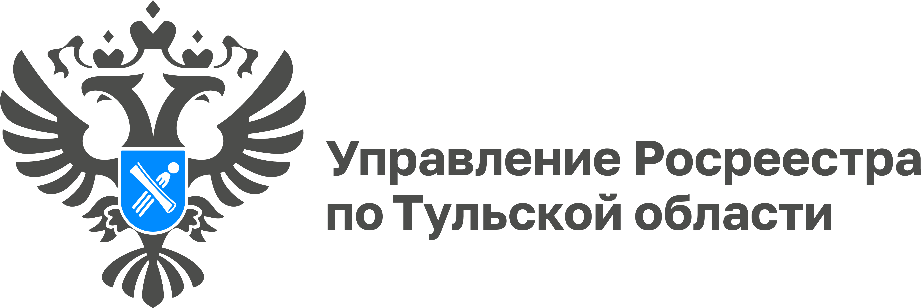 Жителями Тульской области зарегистрировано более 
3 тысяч объектов недвижимости по «Гаражной амнистии»В рамках реализации Федерального закона от 5 апреля 2021 года 
№ 79-ФЗ «О внесении изменений в отдельные законодательные акты Российской Федерации», так называемой «Гаражной амнистии», Управлением Росреестра по Тульской области зарегистрировано 847 гаражей и 2 216 земельных участков, общей площадью 62 591,4 кв. м. «Гаражная амнистия» позволяет гражданам до 1 сентября 2026 года в упрощенном порядке оформить права на объекты гаражного назначения и земельные участки, на которых они расположены. Данные объекты должны быть построены до 30 декабря 2004 года, то есть до вступления в силу Градостроительного кодекса РФ, быть капитальными, иметь фундамент и прочную связь с землей, а также иметь не более одного этажа. Не попадают под «Гаражную амнистию» самострои и подземные гаражи при многоэтажных домах и офисных комплексах. Чтобы бесплатно оформить гараж и земельный участок под ним в собственность, гражданам необходимо обратиться в орган местного самоуправления с заявлением о предоставлении участка под гаражом. К заявлению прикладывается документ, подтверждающий факт владения гаражом (документ о выплате пая в гаражном кооперативе, решение о распределении гаража и т.д.). Также понадобится межевой план земельного участка и технический план гаража, в подготовке которых поможет кадастровый инженер.«Управлением на постоянной основе проводится информирование граждан о преимуществах «Гаражной амнистии» и консультирование по возникающим вопросам, а также налажена активная работа с органами местного самоуправления в рамках реализации Закона, - прокомментировала руководитель Управления Росреестра по Тульской области Ольга Морозова.